Year 3 Spellings Week Commencing 22nd June 2020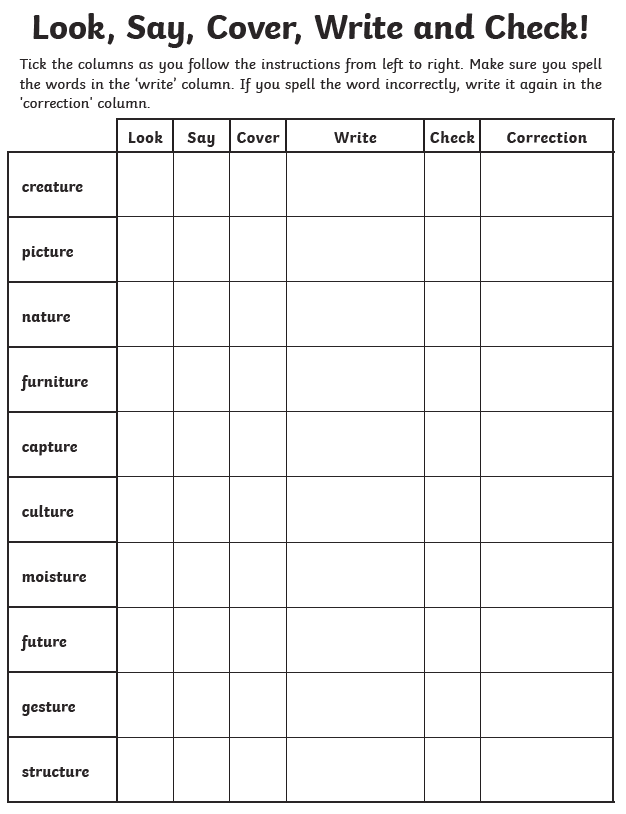 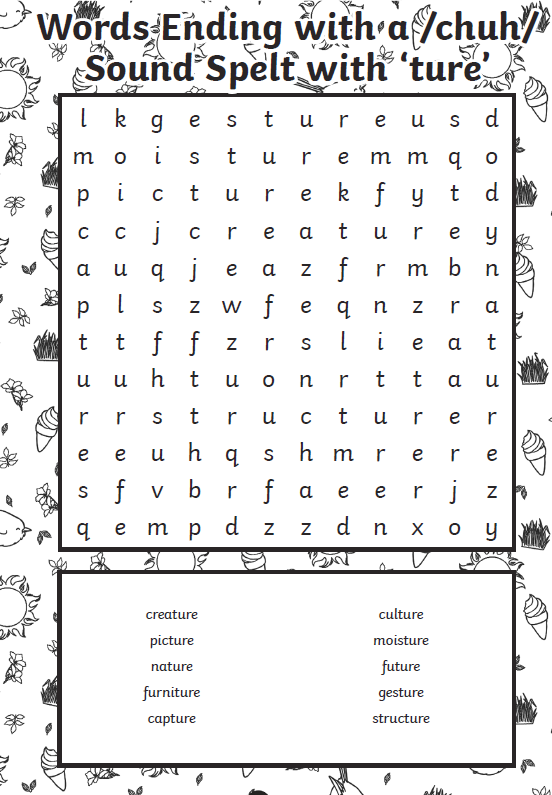 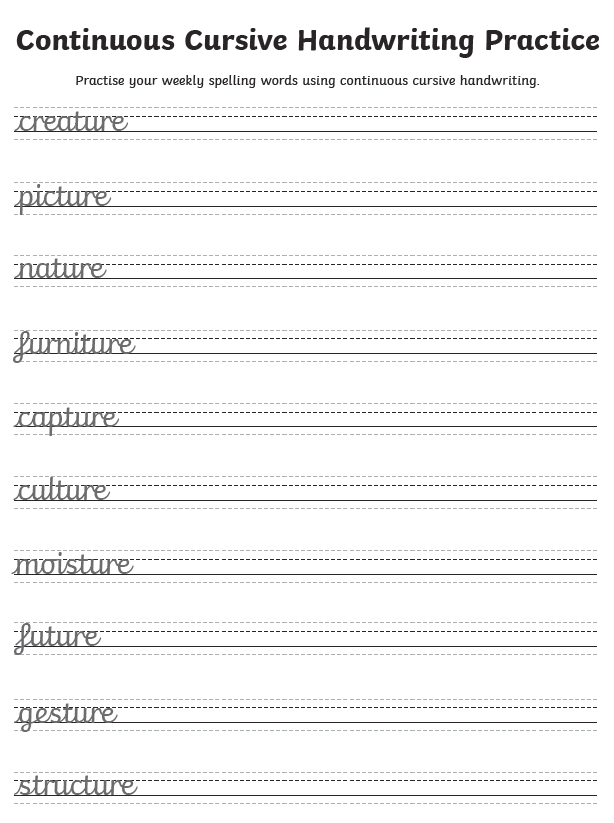 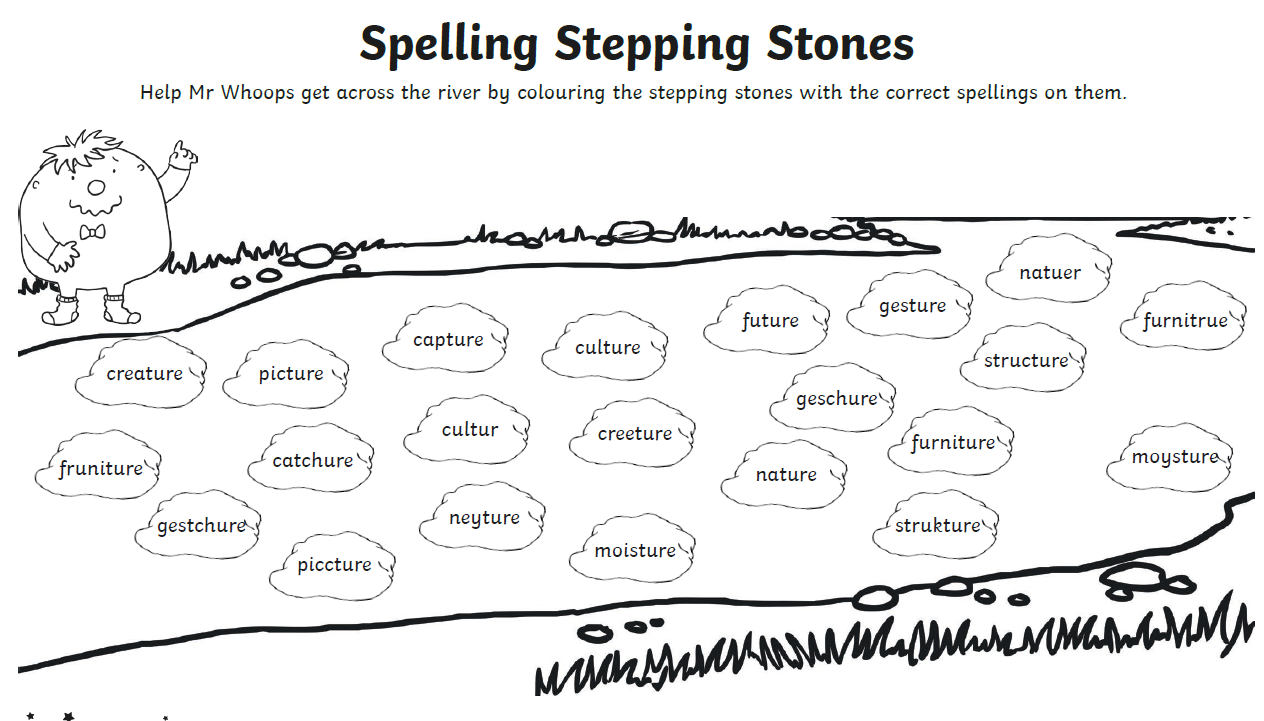 